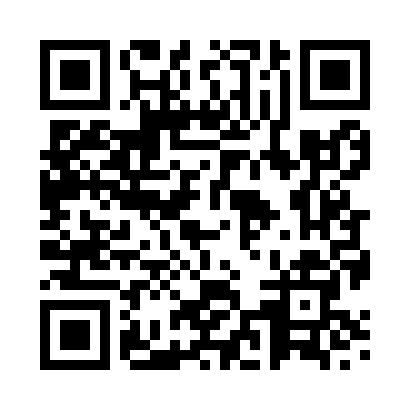 Prayer times for Challoch, Dumfries and Galloway, UKMon 1 Jul 2024 - Wed 31 Jul 2024High Latitude Method: Angle Based RulePrayer Calculation Method: Islamic Society of North AmericaAsar Calculation Method: HanafiPrayer times provided by https://www.salahtimes.comDateDayFajrSunriseDhuhrAsrMaghribIsha1Mon3:034:441:227:0710:0011:412Tue3:044:451:227:069:5911:413Wed3:044:461:227:069:5811:404Thu3:054:471:237:069:5811:405Fri3:054:481:237:069:5711:406Sat3:064:491:237:069:5611:407Sun3:074:501:237:059:5611:398Mon3:074:511:237:059:5511:399Tue3:084:521:237:059:5411:3910Wed3:084:541:247:049:5311:3811Thu3:094:551:247:049:5211:3812Fri3:104:561:247:039:5111:3713Sat3:114:581:247:039:5011:3714Sun3:114:591:247:029:4911:3615Mon3:125:001:247:019:4711:3616Tue3:135:021:247:019:4611:3517Wed3:145:031:247:009:4511:3418Thu3:145:051:246:599:4311:3419Fri3:155:061:246:599:4211:3320Sat3:165:081:256:589:4111:3221Sun3:175:091:256:579:3911:3222Mon3:185:111:256:569:3811:3123Tue3:185:131:256:569:3611:3024Wed3:195:141:256:559:3411:2925Thu3:205:161:256:549:3311:2826Fri3:215:181:256:539:3111:2827Sat3:225:191:256:529:2911:2728Sun3:235:211:256:519:2711:2629Mon3:235:231:256:509:2611:2530Tue3:245:241:256:499:2411:2431Wed3:255:261:246:479:2211:23